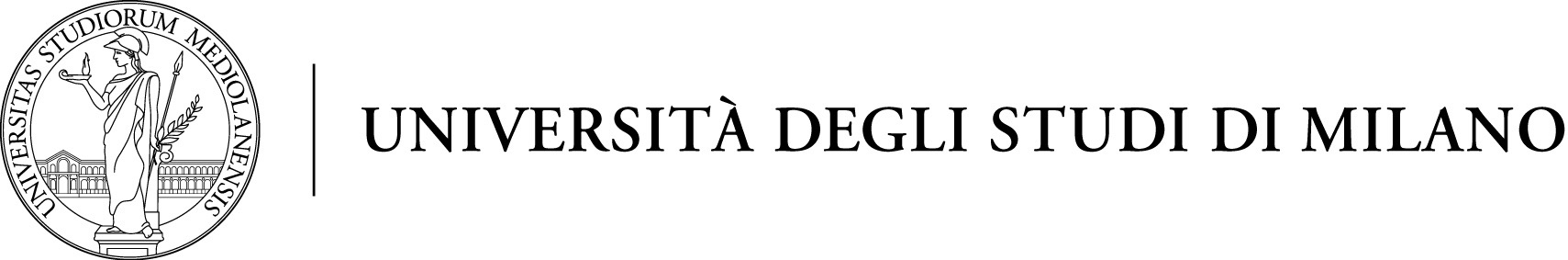 Corso di perfezionamento in: Basi Anatomiche e Tecniche in Chirurgia Addominale Tipologia di attività e argomentiDurata in oreAnatomia della parete addominale anteriore e principali accessi laparotomici1Anatomia chirurgica dei grossi vasi addominali e loro diramazioni1Diaframma Esofago Stomaco e Duodeno2Fegato, Vie biliari, Pancreas e Milza2Piccolo e Grosso Intestino1Rene, Surrene e Vescica1Tecniche di resezione e sintesi del diaframma (esercitazione su cadavere)1Fili di sutura e suturatrici meccaniche 1Tecniche si resezione e sintesi dello stomaco (esercitazione su kit anatomici)3Tecniche di derivazione gastroenterica (gastro-digiunostomia, digiuno-digiunostomia) (esercitazione su kit anatomici) e di anastomosii intestinali in genere3Gastrostomia e digiunostomia con catetere (esercitazione su kit anatomici)1Tecniche di biopsia epatica, epatectomia (principi), colecistectomia (esercitazione su kit anatomici)2Tecniche di biopsia pancreatica, pancreasectomia parziale (esercitazione su kit anatomici)2Tecniche di nefrotomia, nefrectomia, ureterotomia e sintesi, cistectomia e cistectomia parziale  (esercitazione su kit anatomici)3Simulazione su cadavere delle tecniche di resezione e ricostruzione degli organi del tratto gastroenterico e ghiandole annesse4Simulazione su cadavere delle tecniche di resezione e ricostruzione degli organi dell’apparato urinario e ghiandole annesse, principi di chirurgia vascolare4